PLEASE READ THE NOTES BELOW BEFORE PROCEEDINGBefore an application for a Pleasure Boat licence can be considered, the applicant must complete this application form in full and return it together with the fee of £100 - cheques etc should be made payable to Eastleigh Borough Council and the supporting documents (Certificate of Insurance, SASH Checklist, Hull Survey for fist year and due again every 5th year) to: -PLEASE NOTE THAT APPLICATION FEES ARE NOT REFUNDABLEThe Pleasure Boat will need to have an inspection on first licensing and again every other year by the Council’s appointed agent, Hamble River Harbourmaster. Fees are payable directly to the Harbourmaster for this service:The Harbourmaster
River Hamble Hamble Harbour Office
Shore Road
Warsash SO31 9FR
Telephone 01489 576 387 or e-mail harbour.office@hants.gov.ukYou will need to provide proof of insurance for the pleasure boat giving minimum cover of £5,000,000.You will need to complete the SASH Checklist (downloadable from our website)You will need to provide a satisfactory hull integrity survey by a qualified marine surveyor carried out within the previous three months upon first application and then subsequently every five years or as required by the Authority.Section 94 of the Public Health Acts Amendment Act 1907 empowers the City Council to “grant upon such terms and conditions as they may think fit licences for pleasure boats and pleasure vessels to be let for hire or to be used for carrying passengers for hire, and persons in charge of or navigating such boats and vessels”. The only exception to this requirement is for boats or vessels licensed under any regulations of the Board of Trade or a person in charge of or navigating such a boat or vessel.The grant of a licence is subject to the following: -A hull survey on initial application and every fifth year thereafter by a competent surveyor approved by EBC. Guidance for the requirements may be found in the MCA “Inland Waters Small Passenger Boat Code” together with a completed self-certification SASH Checklist.After initial licensing, self-certification will be required every second and fourth year. The standard of the MCA Code of Practice for the Safety of Small Commercial Motor/Sailing Vessels” shall be deemed sufficient; a form of declaration to be signed by the owner which has a penal repercussion if found to be untrue. This being the SASH Checklist. Qualified persons appointed on behalf of EBC may make random inspections.Requirements for equipment to be carried are as laid down in the appropriate sections of the MCA ”Inland Waters Small Passenger Boat Code” which is designed to provide a national benchmark for safety standards.Licences will be for a one-year period.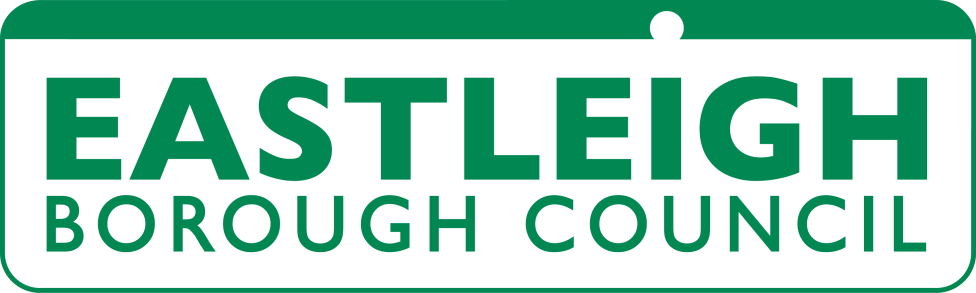 APPLICATION FOR BOAT LICENCE		I hereby apply for a boat licence to use the vessel named below for the carrying of passengers for hire. I have read and understood the conditions which apply to the issue of a licence.PARTICULARS OF VESSELFOR OFFICE USE ONLYAPPLICATION FOR GRANT OR RENEWAL OF 
A PLEASURE BOAT LICENCE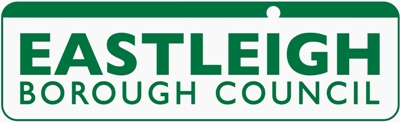 (Carrying no more than 12 passengers within Category C and D waters).By post:The  Team
Eastleigh Borough Council
Civic Centre 

SO14 7LYIn person:The   Council
Civic Centre
Southampton
SO14 7LYTelephone:023 8083 3002 (option 4) e-mail:licensing@eastleigh.gov.ukPlease note that the Licensing Team is only available to deal with casual callers between 09:00 and 12:00 and between 14:00 and 16:00, Mondays to Fridays.Please note that the Licensing Team is only available to deal with casual callers between 09:00 and 12:00 and between 14:00 and 16:00, Mondays to Fridays.Please note that the Licensing Team is only available to deal with casual callers between 09:00 and 12:00 and between 14:00 and 16:00, Mondays to Fridays.Please note that the Licensing Team is only available to deal with casual callers between 09:00 and 12:00 and between 14:00 and 16:00, Mondays to Fridays.NAME OF APPLICANT (In full)(BLOCK LETTERS)ADDRESSTel No:  HOME              WORKSIGNED:Owner of boat in respect of which this application is made                                                DATE:    Name:Hull:LengthBeamDraughtHull:Year builtConstructed ofEngine:Power outputMakeINSHORE CATERGORY WATERS APPLIED FOR: (A,B,C,D or multiples)DATE OF CURRENT MCA CERTIFICATE (if held):THE NUMBER OF PASSENGERS IT IS WISHED TO CARRY:THE NUMBER OF PERSONS IN THE CREW:TOTAL:PLACE FROM WHICH IT IS PROPOSED TO OPERATE BOAT NAMED ABOVE:COPIES OF CERTIFICATES REQUIRED FOR APPLICATION TO BE PROCESSED:COPY OF MCA LICENCE/CERTIFICATE (if held):Surveyors report:Examined by:Date:Approved by:Date:Invoice No:Customer No:Date:Entered in register:Date:No:Licence issued:Date:No:Comments:Paid:£90 inc.